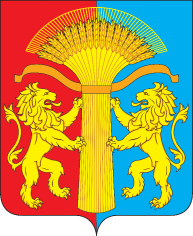 АДМИНИСТРАЦИЯ КАНСКОГО РАЙОНАКРАСНОЯРСКОГО КРАЯПОСТАНОВЛЕНИЕ24.11.2017г.                      г. Канск                                                        № 535-пг         О внесении изменений в постановление администрации Канского района от 30.09.2014 № 727-пг «Об утверждении муниципальной программы Канского района «Развитие культуры, физической культуры, спорта и молодежной политики в Канском районе» (в редакции от 18.11.2014 № 901- пг, от 04.02.2015 № 55-пг, от 23.07.2015 № 396-пг, от 02.09.2015 № 466-пг, от 29.09.2015 № 526-пг, от 27. 10.2015 № 573-пг, от 24.12.2015 № 762-пг, от 10.03.2016 № 70-пг, от 23.06.2016 № 272-пг, от 29.08.2016 № 386-пг, от 30.09.2016 № 434-пг, от 31.01.2017 № 54-пг, от 27.07.2017 №330-пг, от 11.08.2017 №348-пг, от 29.09.2017 №457-пг, от 20.10.2017 №480-пг) 	В соответствии со статьёй 179 Бюджетного Кодекса, на основании постановления администрации Канского района от 21.08.2013 № 608-пг «Об утверждении Порядка принятия решений о разработке, формировании и реализации муниципальных программ  Канского района» (в редакции от 25.08.2015 № 453-пг), постановления администрации Канского района от 01.08.2016 № 331-пг «Об утверждении перечня муниципальных программ Канского района, предлагаемых к финансированию с 01.01.2017 г.», Решения Канского районного Совета депутатов от 15.12.2016 № 4-23 «О районном бюджете на 2017 год и плановый период 2018 – 2019 годов», руководствуясь статьями 38, 40 Устава Канского района, ПОСТАНОВЛЯЮ:1. Внести в  постановление администрации Канского района от 30.09.2014 № 727-пг (далее – постановление) «Об утверждении муниципальной программы Канского района «Развитие культуры, физической культуры, спорта и молодежной политики в Канском районе» следующие изменения:1.1. В приложении № 1 к постановлению в разделе 1 «Паспорт муниципальной программы» строку «Ресурсное обеспечение программы» изложить в следующей редакции:«                                                                                                                         »1.2. Раздел 8. Муниципальной программы «Информация о ресурсном обеспечении и прогнозной оценке расходов на реализацию целей программы с учетом источников финансирования, в том числе краевого бюджета, и бюджета муниципального образования Канского района, а также перечень реализуемых ими мероприятий, в случае участия в разработке и реализации программы» изложить в следующей редакции: «Раздел 8. Информация о ресурсном обеспечении и прогнозной оценке расходов на реализацию целей программы с учетом источников финансирования, в том числе краевого бюджета, и бюджета муниципального образования Канского района, а также перечень реализуемых ими мероприятий, в случае участия в разработке и реализации программы  Общий объем финансирования муниципальной программы  составляет -226013,8 тыс. руб., из них по годам: 2016 год –  52185,7тыс. руб., в том числе:      федеральный бюджет –  216,1 тыс. руб.,      краевой бюджет – 2227,7тыс. руб.,      внебюджетные источники – 250,0 тыс. руб.,      районный бюджет –  49491,9тыс. руб.2017 год –  76194,0тыс. руб., в том числе:      федеральный бюджет –  1615,1 тыс. руб.,      краевой бюджет – 11687,1тыс. руб.,      внебюджетные источники – 265,0 тыс. руб.,      районный бюджет –  62626,8тыс. руб.2018 год –  48984,2 тыс. руб., в том числе по годам:     федеральный бюджет – 21,0 тыс. руб.     краевой бюджет –  662,9 тыс. руб.,     внебюджетные источники –  265,0 тыс. руб.,     районный бюджет – 48035,3 тыс. руб.2019 год –  48629,6тыс. руб.    федеральный бюджет –  21,0 тыс. руб.    краевой бюджет – 834,0 тыс. руб.,    внебюджетные источники – 265,0тыс. руб.,    районный бюджет –  47509,6 тыс. руб.Ресурсное обеспечение программы, осуществляемое за счет средств федерального, краевого и местного бюджетов, носит прогнозный характер и подлежит ежегодному уточнению в установленном порядке при формировании проектов соответствующих бюджетов на очередной год и плановый период. 1.3. В приложении № 1  к Муниципальной программе Подпрограмма 1 «Сохранение и развитие отрасли культуры Канского района» (далее –Подпрограмма 1) в разделе «Паспорт подпрограммы» строку «Общий объем финансирования подпрограммы» изложить в следующей редакции:«                                                                                                           »1.4. В приложении № 1  к Муниципальной программе, приложение № 2 к Подпрограмме 1 «Перечень мероприятий подпрограммы» изложить в новой редакции, согласно приложению № 1 к настоящему постановлению.1.5.  В приложении № 2 к Муниципальной программе, приложение № 2 к Подпрограмме 3 «Перечень мероприятий подпрограммы» изложить в новой редакции, согласно приложению № 2 к настоящему постановлению.1.6. Приложение № 6  к Муниципальной программе «Распределение планируемых расходов за счет средств районного бюджета по мероприятиям и подпрограмм муниципальной программы» изложить в новой редакции, согласно приложению № 3 к настоящему постановлению.1.7. Приложение № 7 к  Муниципальной программе «Информация о ресурсном обеспечении и прогнозной оценке расходов на реализацию целей муниципальной программы Канского района с учетом источников финансирования, в том числе по уровням бюджетной системы» изложить в новой редакции, согласно приложению № 4 к настоящему постановлению. 2. Контроль за исполнением настоящего постановления возложить на заместителя Главы Канского района по социальным вопросам Е.А.Гусеву. 3. Постановление вступает в силу в день, следующий за днем его опубликования в  информационном, печатном издании «Вести Канского района» и подлежит размещению на официальном сайте муниципального образования Канский район в информационно-телекоммуникационной сети «Интернет».  Глава Канского района 		  				     А.А.ЗаруцкийПеречень мероприятий подпрограммыНачальник    МКУ «ОКС и ДМ»                                                                                              Н.Н.АлдошинаИсполнитель программы                                                                                                           Т.И БондаренкоРаспределение планируемых расходов за счет средств районного бюджетапо мероприятиям и подпрограмм муниципальной программыНачальник   МКУ «ОКС и ДМ»                                                                        Н.Н.АлдошинаИнформация о ресурсном обеспечении и прогнозной оценке расходов на реализацию целей муниципальной программы                                          Канского района с учетом источников финансирования, в том числе по уровням бюджетной системыНачальник    МКУ «ОКС и ДМ»                                                                                           Н.Н.АлдошинаРесурсное обеспечение ПрограммыОбщий объем финансирования Программы –  225993,5тыс. руб., из них по годам: 2016 год –  52185,7тыс. руб., в том числе:      федеральный бюджет –  216,1 тыс. руб.,      краевой бюджет – 2227,7тыс. руб.,      внебюджетные источники – 250,0 тыс. руб.,      районный бюджет 49491,9тыс. руб.2017 год –  76194,0тыс. руб., в том числе:      федеральный бюджет –  1615,1тыс. руб.,      краевой бюджет – 11687,1тыс. руб.,      внебюджетные источники – 265,0 тыс. руб.,      районный бюджет –  62626,8тыс. руб.2018 год –  48984,2 тыс. руб., в том числе по годам:     федеральный бюджет – 21,0 тыс. руб.     краевой бюджет –  662,9 тыс. руб.,     внебюджетные источники –  265,0 тыс. руб.,     районный бюджет – 48035,3 тыс. руб.2019 год –  48629,6 тыс. руб.    федеральный бюджет –  21,0 тыс. руб.    краевой бюджет – 834,0тыс. руб.,    внебюджетные источники – 265,0тыс. руб.,    районный бюджет –  47509,6 тыс. руб.Общий объем финансирования подпрограммы Общий объем финансирования подпрограммы –  189789,6 тыс. руб., из них по годам: 2016 год –  42212,8 тыс. руб., в том числе:     федеральный бюджет – 68,4тыс. руб.     краевой бюджет –  342,5 тыс. руб.,     внебюджетные источники –  250,0 тыс. руб.,     районный бюджет – 41551,9тыс. руб.2017 год –  65856,4тыс. руб., в том числе:федеральный бюджет –1479,4тыс. руб.краевой бюджет –  10396,0тыс. руб.,внебюджетные источники –  265,0тыс. руб.,районный бюджет – 53716,0тыс. руб.2018 год –  40859,4 тыс. руб., в том числе:     федеральный бюджет – 21,0 тыс. руб.     краевой бюджет –  0,0 тыс. руб.,     внебюджетные источники –  265,0 тыс. руб.,     районный бюджет – 40573,4 тыс. руб.2019 год –  40861,0 тыс. руб., в том числе:     федеральный бюджет – 21,0 тыс. руб.     краевой бюджет –  0,0 тыс. руб.,     внебюджетные источники –  265,0 тыс. руб.,     районный бюджет – 40575,0 тыс. руб.Приложение № 1 к постановлению администрации Канского района от              № Приложение № 2к  Подпрограмме 1«Сохранение  и развитие  отрасли культуры Канского района»                                                                                                                Наименование  программы, подпрограммыГРБС Код бюджетной классификацииКод бюджетной классификацииКод бюджетной классификацииКод бюджетной классификацииРасходы 
(тыс. руб.), годыРасходы 
(тыс. руб.), годыРасходы 
(тыс. руб.), годыРасходы 
(тыс. руб.), годыРасходы 
(тыс. руб.), годыОжидаемый результат от реализации подпрограммного мероприятия (в натуральном выражении)Ожидаемый результат от реализации подпрограммного мероприятия (в натуральном выражении)ГРБСРзПрЦСРВРотчет финансовый год2016текущийфинансовый год2017первый год планового периода2018второй год планового периода2019Итого на периодЦель подпрограммы: Создание условий для развития и реализации культурного и духовного потенциала населения Канского района.Цель подпрограммы: Создание условий для развития и реализации культурного и духовного потенциала населения Канского района.Цель подпрограммы: Создание условий для развития и реализации культурного и духовного потенциала населения Канского района.Цель подпрограммы: Создание условий для развития и реализации культурного и духовного потенциала населения Канского района.Цель подпрограммы: Создание условий для развития и реализации культурного и духовного потенциала населения Канского района.Цель подпрограммы: Создание условий для развития и реализации культурного и духовного потенциала населения Канского района.Цель подпрограммы: Создание условий для развития и реализации культурного и духовного потенциала населения Канского района.Цель подпрограммы: Создание условий для развития и реализации культурного и духовного потенциала населения Канского района.Цель подпрограммы: Создание условий для развития и реализации культурного и духовного потенциала населения Канского района.Цель подпрограммы: Создание условий для развития и реализации культурного и духовного потенциала населения Канского района.Цель подпрограммы: Создание условий для развития и реализации культурного и духовного потенциала населения Канского района.Цель подпрограммы: Создание условий для развития и реализации культурного и духовного потенциала населения Канского района.Цель подпрограммы: Создание условий для развития и реализации культурного и духовного потенциала населения Канского района.Задача 1: Обеспечение свободного доступа населения Канского района к информации, культурному наследиюЗадача 1: Обеспечение свободного доступа населения Канского района к информации, культурному наследиюЗадача 1: Обеспечение свободного доступа населения Канского района к информации, культурному наследиюЗадача 1: Обеспечение свободного доступа населения Канского района к информации, культурному наследиюЗадача 1: Обеспечение свободного доступа населения Канского района к информации, культурному наследиюЗадача 1: Обеспечение свободного доступа населения Канского района к информации, культурному наследиюЗадача 1: Обеспечение свободного доступа населения Канского района к информации, культурному наследиюЗадача 1: Обеспечение свободного доступа населения Канского района к информации, культурному наследиюЗадача 1: Обеспечение свободного доступа населения Канского района к информации, культурному наследиюЗадача 1: Обеспечение свободного доступа населения Канского района к информации, культурному наследиюЗадача 1: Обеспечение свободного доступа населения Канского района к информации, культурному наследиюЗадача 1: Обеспечение свободного доступа населения Канского района к информации, культурному наследиюЗадача 1: Обеспечение свободного доступа населения Канского района к информации, культурному наследиюМероприятия:Мероприятия:Мероприятия:Мероприятия:Мероприятия:Мероприятия:Мероприятия:Мероприятия:Мероприятия:Мероприятия:Мероприятия:Мероприятия:Мероприятия:1.1.Софинансирование на комплектование книжных фондов библиотек Администрация Канского района852080105100S519024485,688,0 0,00,0173,6Приобретение 672 экз изданий в том числе: в 2016г -291экз; в 2017г-381 экз.Приобретение 672 экз изданий в том числе: в 2016г -291экз; в 2017г-381 экз.1.2. Расходы за содействие развитию налогового потенциалаАдминистрация Канского района852080105100774506120,02055,40,00,02055,41.3. Проведение мероприятий по подключению общедоступных библиотек Красноярского края к сети интернет и развитие системы библиотечного дела с учетом задач расширения информационных технологий и оцифровкиАдминистрация Канского района852080105100R519Б2440,090,10,00,090,1Подключение 5 библиотек к интернетуПодключение 5 библиотек к интернету1.4. Софинансированиемероприятий по подключению общедоступных библиотек Красноярского края к сети интернет и развитие системы библиотечного дела с учетом задач расширения информационных технологий и оцифровкиАдминистрация Канского района852080105100S519Б2440.00.90.00.00.91.5. Комплектование книжных фондов библиотек муниципальных образований и государственных библиотек Москвы и Санкт-Петербурга Администрация Канского района8520801051005144024418,40,0021,021,060,41.6. Софинансирование на комплектование книжных фондов библиотек муниципальных образований и государственных библиотек Москвы и Санкт-Петербурга  Администрация Канского района852080105100L14402443,70,00,000,003,71.7.Обеспечение деятельности (оказание услуг) подведомственных учреждений – библиотек Администрация Канского района85208010510007610111,112,119,244,611,8529897,69498,49879,99881,439157,3Обслуживание читателей до 13200 ежегодноОбслуживание читателей до 13200 ежегодно1.8.Предоставление услуг на платной основеДК «Современник»МБУ ДОД «Чечеульская ДШИ, МБУ «Филимоновская «Большеуринская  ДШИ»ДШИ», МБУАдминистрация Канского района852000000000000000250,00,0250,05,05,05,0250,05,05,05,0250,05,05,05,01000,015,015,015,0 Провести в ДК  «Современник»  ежегодно 40 дискотек, концертов - 8 шт., киносеансов - 25 шт. Провести в ДК  «Современник»  ежегодно 40 дискотек, концертов - 8 шт., киносеансов - 25 шт.1.9. Выполнение учреждениями переданных полномочий по организации библиотечного обслуживания населения, комплектование об обеспечение сохранности библиотечных фондов библиотек поселений Администрация Канского района8520801051000204024411111914,00,013,061,213,00,013,00,053,061,21.10. Комплектование книжных фондов библиотек Администрация Канского района852080105100R5190244342,5361,70,00,0704,2Приобретение 2388 экз.изданий  в том числе: в 2016г-1174 экз., в 2017г – 1214 экз. Приобретение 2388 экз.изданий  в том числе: в 2016г-1174 экз., в 2017г – 1214 экз. 1.11. Расходы на повышение размеров оплаты труда отдельным категориям работников бюджетной сферы края, в том числе для которых указами Президента РФ предусмотрено повышение оплаты трудаАдминистрация Канского района852070205100104206110,00405,70,000,00405,71.12. Расходы на повышение размеров оплаты труда основного и административно – управленческого персонала учреждений культуры Администрация Канского района85208010510010460111,119,611 0,007112,70,000,007112,71.13. Обеспечение деятельности учреждений по обеспечению текущего содержания зданий и сооружений учрежденийАдминистрация Канского района85208040510009610111,112,119,2440,003520,23086,83086,89693,8Итого:10611,823207,39913,99915,453648,4Задача 2: Создание условий для организаций культурно-массового досуга населенияЗадача 2: Создание условий для организаций культурно-массового досуга населенияЗадача 2: Создание условий для организаций культурно-массового досуга населенияЗадача 2: Создание условий для организаций культурно-массового досуга населенияЗадача 2: Создание условий для организаций культурно-массового досуга населенияЗадача 2: Создание условий для организаций культурно-массового досуга населенияЗадача 2: Создание условий для организаций культурно-массового досуга населенияЗадача 2: Создание условий для организаций культурно-массового досуга населенияЗадача 2: Создание условий для организаций культурно-массового досуга населенияЗадача 2: Создание условий для организаций культурно-массового досуга населенияЗадача 2: Создание условий для организаций культурно-массового досуга населенияЗадача 2: Создание условий для организаций культурно-массового досуга населенияЗадача 2: Создание условий для организаций культурно-массового досуга населенияМЕРОПРИЯТИЯ:2.1.Обеспечение деятельности (оказание услуг) подведомственных учреждений Администрация Канского района85208040510000610111,112,119,244,852,8534245,63765,53885,33885,315781,7Проведение районных мероприятий не менее 10 ежегодноПроведение районных мероприятий не менее 10 ежегодно2.2. Региональные выплаты и выплаты, обеспечивающие уровень заработной платы работников бюджетной сферы не ниже размера минимальной заработной платы (минимального размера оплаты труда) Администрация Канского района852070208010510010210611,1111191710,92458,81888,01888,07945,62.3. Персональные выплаты, устанавливаемые в целях повышения оплаты труда молодым специалистам персональные выплаты, устанавливаемые с учетом опыта работы при наличии ученой степени, почетного звания, нагрудного знака (значка) (ЦБ, ДК «Современник», ДШИ)Администрация Канского района8520702080108040510010310611111119171,0267,7213,0213,0864,72.4.Государственная поддержка лучших работников муниципальных учреждений культуры, находящихся на территории сельских поселенийАдминистрация Канского района8520801051005148061250,00,00,00,050,0Финансовая поддержка - поощрение лучшего работника культурыФинансовая поддержка - поощрение лучшего работника культуры2.5Средства на повышение размеров оплаты труда основного персонала библиотек Красноярского края Администрация Канского района85208010510010440111,1190,0325,60,00,0325,6Итого:6177,56817,65986,35986,324967,7Задача 3: Техническое и технологическое оснащение отрасли культурыЗадача 3: Техническое и технологическое оснащение отрасли культурыЗадача 3: Техническое и технологическое оснащение отрасли культурыЗадача 3: Техническое и технологическое оснащение отрасли культурыЗадача 3: Техническое и технологическое оснащение отрасли культурыЗадача 3: Техническое и технологическое оснащение отрасли культурыЗадача 3: Техническое и технологическое оснащение отрасли культурыЗадача 3: Техническое и технологическое оснащение отрасли культурыЗадача 3: Техническое и технологическое оснащение отрасли культурыЗадача 3: Техническое и технологическое оснащение отрасли культурыЗадача 3: Техническое и технологическое оснащение отрасли культурыЗадача 3: Техническое и технологическое оснащение отрасли культурыЗадача 3: Техническое и технологическое оснащение отрасли культурыМероприятие:3.1.Обеспечение деятельности (оказание услуг) подведомственных учреждений - дворцов и домов культуры, других учреждений культуры Администрация Канского района852080105100086106119169,317977,88655,28655,344457,63.2. Обеспечение развития и укрепления материально-технической базы муниципальных домов культуры, поддержка творческой деятельности муниципальных театров в городах с численностью населения до 300 тысяч человекАдминистрация Канского района852080105100R55806120,01524,20,00,01524,2Софинансирование домов культуры, поддержка творческой деятельности муниципальных театров в городах с численностью населения до 300 тысяч человек в рамках подпрограммы "Сохранение и развитие отрасли культуры Канского района" муниципальной программы "Развитие культуры, физической культуры, спорта и молодежной политики в Канском районе"Администрация Канского района852080105100S55806120,016,80,00,016,8Итого:9169,319518,88655,28655,345998,6Задача № 4 Создание условий для организации учебного процесса и текущей деятельности ДШИ Канского районаЗадача № 4 Создание условий для организации учебного процесса и текущей деятельности ДШИ Канского районаЗадача № 4 Создание условий для организации учебного процесса и текущей деятельности ДШИ Канского районаЗадача № 4 Создание условий для организации учебного процесса и текущей деятельности ДШИ Канского районаЗадача № 4 Создание условий для организации учебного процесса и текущей деятельности ДШИ Канского районаЗадача № 4 Создание условий для организации учебного процесса и текущей деятельности ДШИ Канского районаЗадача № 4 Создание условий для организации учебного процесса и текущей деятельности ДШИ Канского районаЗадача № 4 Создание условий для организации учебного процесса и текущей деятельности ДШИ Канского районаЗадача № 4 Создание условий для организации учебного процесса и текущей деятельности ДШИ Канского районаЗадача № 4 Создание условий для организации учебного процесса и текущей деятельности ДШИ Канского районаЗадача № 4 Создание условий для организации учебного процесса и текущей деятельности ДШИ Канского районаЗадача № 4 Создание условий для организации учебного процесса и текущей деятельности ДШИ Канского районаЗадача № 4 Создание условий для организации учебного процесса и текущей деятельности ДШИ Канского районаМероприятия:4.1.Обеспечение деятельности (оказание услуг) подведомственных учреждений по внешкольной работе с детьми Администрация Канского района8520702051000361061116254,216047,616039,016039,064379,864379,8Сохранение контингента учащихся в ДШИ Канского района не менее 365 человек в годИтого:16254,216047,616039,016039,064379,864379,8ГРБС 1Кроме тогоплатной основе85241962,8250,065591,4265,040594,4265,040596,0265,0188744,61045,0188744,61045,0Итого:42212,865856,440859,440861,0189789,6189789,6Начальник МКУ «ОКС и ДМ»                                                                                                         Н.Н.АлдошинаИсполнитель подпрограммы 3                                                                                                               А.Ю.Козлова                                                                                                                              Приложение № 6к муниципальной программе "Развитие культуры, физической культуры, спорта и молодежной политики в Канском районе "Статус (муниципальная программа, подпрограмма)Наименование программы, подпрограммыНаименование ГРБСКод бюджетной классификацииКод бюджетной классификацииКод бюджетной классификацииКод бюджетной классификацииРасходы (тыс. руб.) годыРасходы (тыс. руб.) годыРасходы (тыс. руб.) годыРасходы (тыс. руб.) годыРасходы (тыс. руб.) годыРасходы (тыс. руб.) годыСтатус (муниципальная программа, подпрограмма)Наименование программы, подпрограммыНаименование ГРБСГРБСРз             ПрЦСРВРотчетфинансовый год 2016текущий финансовый год 2017 годпервый год планового периода 2018 годвторой год планового периода 2019 годитого на периодМуниципальная программаРазвитие культуры, физической культуры, спорта и молодежной политики в Канском районе всего расходные обязательства по программеХХХХ52185,776194,048984,248629,6226013,8Муниципальная программаРазвитие культуры, физической культуры, спорта и молодежной политики в Канском районе Администрация Канского района 852ХХХ52185,776194,048984,248629,6226013,8подпрограмма 1Сохранение и развитие отрасли культуры Канского районавсего расходные обязательства по подпрограммеХХХХ42212,865856,440859,440861,0189810,5подпрограмма 1Сохранение и развитие отрасли культуры Канского районаАдминистрация Канского района 852ХХХ42212,865856,440859,440861,0189810,5подпрограмма 2Развитие культуры, физической культуры и спорта в Канском районевсего расходные обязательства по подпрограммеХХХХ5591,66094,74700,74702,421088,8подпрограмма 2Развитие культуры, физической культуры и спорта в Канском районеАдминистрация Канского района 852ХХХ5591,66094,74700,74702,421088,8подпрограмма  3Развитие молодежной политике в Канском районевсего расходные обязательства по подпрограммеХХХХ2435,12227,91847,71489,88000,5подпрограмма  3Развитие молодежной политике в Канском районеАдминистрация Канского района 852ХХХ2435,12227,91847,71489,88000,5подпрограмма  4Обеспечение жильем молодых семей в Канском районевсего расходные обязательства по подпрограммеХХХХ756,1656,6218,0218,01848,7подпрограмма  4Обеспечение жильем молодых семей в Канском районеАдминистрация Канского района 852ХХХ756,1656,6218,0 218,01848,7подпрограмма  5Развитие архивного дела в Канском районевсего расходные обязательства по подпрограммеХХХХ1190,11358,41358,41358,45265,3подпрограмма  5Развитие архивного дела в Канском районеАдминистрация Канского района 852ХХХ1190,11358,41358,41358,45265,3Приложение № 4 к постановлению администрации Канского района от              №Приложение № 7к муниципальной программе "Развитие культуры, физической культуры, спорта и молодежной политики в Канском районе "Приложение № 7к муниципальной программе "Развитие культуры, физической культуры, спорта и молодежной политики в Канском районе "Наименование муниципальной программы, подпрограммы муниципальной программыОтветственный исполнитель, соисполнителиОценка расходов (тыс. руб.), годыОценка расходов (тыс. руб.), годыОценка расходов (тыс. руб.), годыОценка расходов (тыс. руб.), годыОценка расходов (тыс. руб.), годыНаименование муниципальной программы, подпрограммы муниципальной программыОтветственный исполнитель, соисполнители2016201720182019Итого на периодРазвитие культуры, физической культуры, спорта и молодежной политики в Канском районеВсего52185,776194,048984,248629,6226013,8Развитие культуры, физической культуры, спорта и молодежной политики в Канском районев том числе:Развитие культуры, физической культуры, спорта и молодежной политики в Канском районефедеральный бюджет(*)216,11615,121,021,01893,4Развитие культуры, физической культуры, спорта и молодежной политики в Канском районекраевой бюджет2227,711687,1662,9834,015411,7Развитие культуры, физической культуры, спорта и молодежной политики в Канском районевнебюджетные источники250,0265,0265,0265,01045,0Развитие культуры, физической культуры, спорта и молодежной политики в Канском районебюджеты муниципальных образований (**)49491,962626,848035,347509,6207663,7Развитие культуры, физической культуры, спорта и молодежной политики в Канском районеюридические лицаСохранение и развитие отрасли культуры Канского районаВсего42212,865856,440859,440861,0189810,5Сохранение и развитие отрасли культуры Канского районав том числе:Сохранение и развитие отрасли культуры Канского районафедеральный бюджет(*)68,41479,421,021,01610,0Сохранение и развитие отрасли культуры Канского районакраевой бюджет342,510396,00,00,010738,6Сохранение и развитие отрасли культуры Канского районавнебюджетные источники250,0265,0265,0265,01045,0Сохранение и развитие отрасли культуры Канского районабюджеты муниципальных образований (**)41551,953716,040573,440575,0176416,9Сохранение и развитие отрасли культуры Канского районаюридические лицаРазвитие физической культуры и спорта в Канском районеВсего5591,66094,74700,74702,421089,4Развитие физической культуры и спорта в Канском районев том числе:Развитие физической культуры и спорта в Канском районефедеральный бюджет(*)0,00,00,00,00,0Развитие физической культуры и спорта в Канском районекраевой бюджет500,0161,10,00,0661,0Развитие физической культуры и спорта в Канском районевнебюджетные источникиРазвитие физической культуры и спорта в Канском районебюджеты муниципальных образований (**)5091,65933,64700,74702,420428,4Развитие физической культуры и спорта в Канском районеюридические лицаРазвитие молодежной политики в Канском районеВсего2435,12227,91847,71489,88000,5Развитие молодежной политики в Канском районев том числе:Развитие молодежной политики в Канском районефедеральный бюджет(*)0,00,00,00,00,0Развитие молодежной политики в Канском районекраевой бюджет833,3668,8504,6675,72628,4Развитие молодежной политики в Канском районевнебюджетные источники0,00,00,00,00,0Развитие молодежной политики в Канском районебюджеты муниципальных образований (**)1601,81559,11343,1814,15372,1Развитие молодежной политики в Канском районеюридические лицаОбеспечение жильем молодых семей в Канском районеВсего756,1656,6218,0218,01848,7Обеспечение жильем молодых семей в Канском районев том числе:Обеспечение жильем молодых семей в Канском районефедеральный бюджет(*)147,7135,70,00,0283,4Обеспечение жильем молодых семей в Канском районекраевой бюджет394,0302,90,00,0696,9Обеспечение жильем молодых семей в Канском районевнебюджетные источники0,00,00,00,00,0Обеспечение жильем молодых семей в Канском районебюджеты муниципальных образований (**)214,4218,0218,0218,0868,4Обеспечение жильем молодых семей в Канском районеюридические лицаРазвитие архивного дела в Канском районеВсего1190,11358,41358,41358,45265,3Развитие архивного дела в Канском районев том числе:Развитие архивного дела в Канском районефедеральный бюджет(*)0,00,00,00,00,0Развитие архивного дела в Канском районекраевой бюджет157,9158,3158,3158,3632,8Развитие архивного дела в Канском районевнебюджетные источники0,00,00,00,00,0Развитие архивного дела в Канском районебюджеты муниципальных образований (**)1190,11200,11200,11200,14632,5Развитие архивного дела в Канском районеюридические лица